LIVING IN BATON ROUGECity Services 	2	Baton Rouge Water	Baton Rouge Recycling and Trash	Baton Rouge Mail Service	Baton Rouge PoliceTransportation 	3	Capital Area Transit SystemLSU Tiger Trails Transit SystemBicycles Markets and Grocery Stores	4	International Markets	Produce and Farmers’ Markets	Popular American Grocery StoresRecreation 	6Baton Rouge Recreation/Park System (BREC)East Baton Rouge Parish Libraries (EBRPL)Baton Rouge ZooLSU Rural Life MuseumLSU Museum of Art Live After FiveMoreBanking 	7Opening a Bank Account in the USChecking AccountSavings AccountATM (Automated Teller Machines)Wire TransferCredit CardBuying Used Items 	8Thrift Shops Garage Sales & Estate SalesOnline SalesBATON ROUGE – CITY SERVICESBaton Rouge Water - brwater.com/water-quality.htmlBaton Rouge water is safe to drink directly out of the tap without filtering or boiling.  The Baton Rouge Water Company adds chlorine to the water at the ratio of 1.4 parts per million to prevent the presence of pathogens. The water tastes best immediately from the tap, and less good after sitting due to the addition of chlorine..  If your water has a brown tint it is the naturally occurring mineral manganese. If it has a rotten smell it is the naturally occurring sulfur compounds. Baton Rouge water is tested regularly to maintain safe levels of all minerals, but if you do not prefer the taste you may want to filter it.  Baton Rouge Recycling and Trash - brgov.com/recycleIn the United States each city has different rules about what can be recycled or what is considered trash. Baton Rouge recycles only:  clean paper, clean cardboard, food cans, glass food bottles and jars, plastic packaging marked with numbers 1 through 7 inside the recycle triangle. 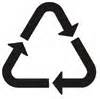 Baton Rouge does not recycle:  Plastic bags of any kind, clothing, furniture, batteries, liquids, food stained cardboard or paper, books, dishes, mattresses, foam, and electronics.All non-recyclable items should be deposited into trash dumpsters or donated to Goodwill or another donation center (see the page on buying used items).Baton Rouge Mail Service - usps.comThe United States Postal Service (USPS) has locations and drop boxes throughout Baton Rouge where you can mail letters and packages, and buy postage. The cost of sending standard letter is 49¢ in the U.S. and $1.15 internationally. Address as illustrated below:The USPS is the most affordable for shipping, but to explore other options visit fedex.com and ups.com.Baton Rouge Police - brgov.com/dept/brpdPolice officers in the United States assist the public in times of need, enforce the law, and encourage safety.  Police officers can be identified by official vehicles, or a personal police badge with an identifying number. If you experience a crime, traffic accident, urgent need, or otherwise feel unsafe, Baton Rouge Police and LSU Campus Police can be trusted to assist you kindly.  Treat officers with respect, obey their instruction, do not lose your temper, and do not offer bribes. To report a crime or accident, call 225-389-2000. For emergencies, call 911.BATON ROUGE TRANSPORTATIONCapital Area Transit System (CATS) – brcats.comCATS provides public transportation throughout Baton Rouge with bus routes available 7 days a week.  This year many new routes are being added.  Check the website brcats.com/routeinfo for times and locations. Fare is discounted or free with a student ID card. Below is a popular new route for visiting the Super Walmart on College Drive. It stops at the LSU Student Union and the Journalism Building. 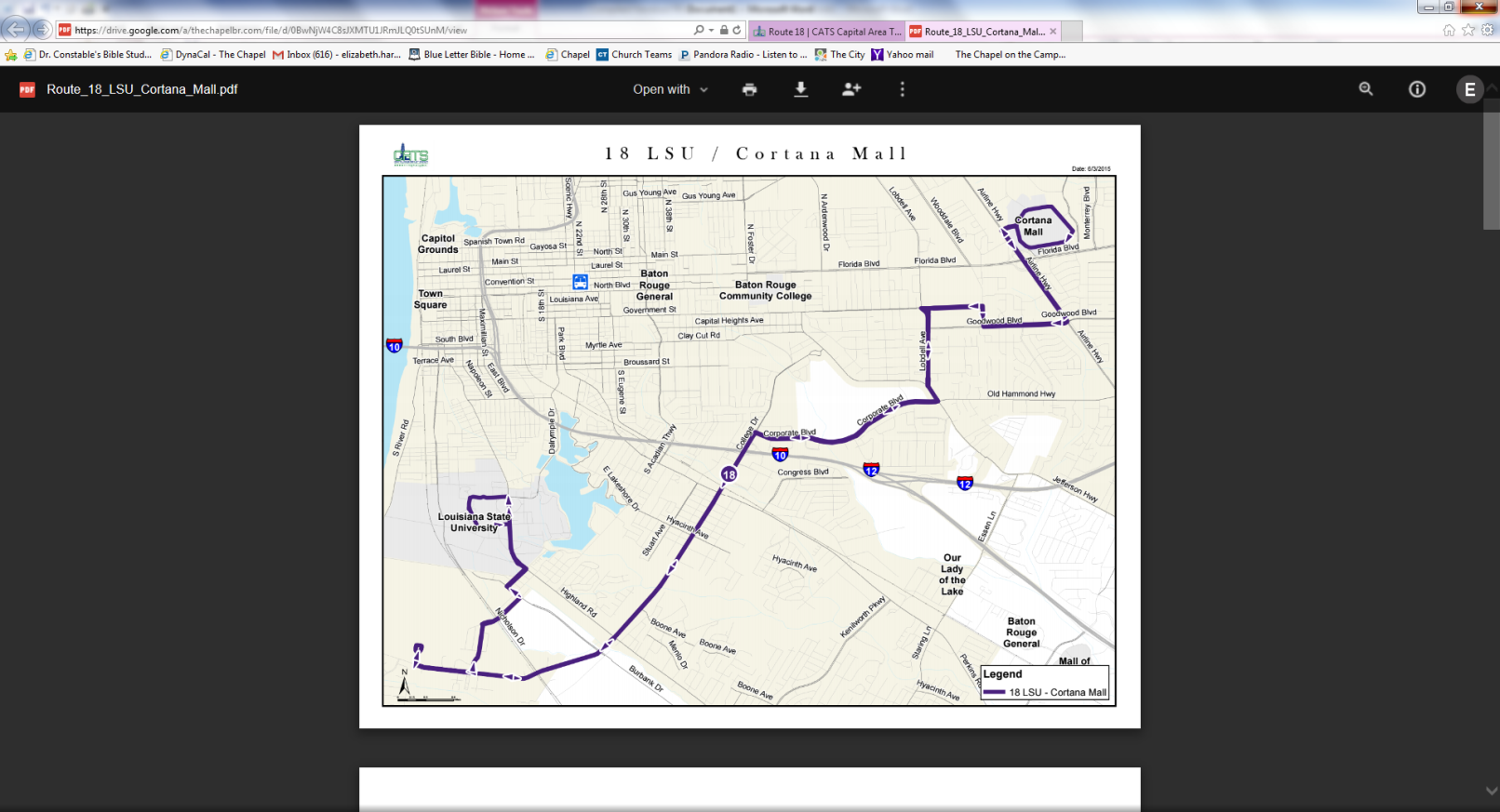 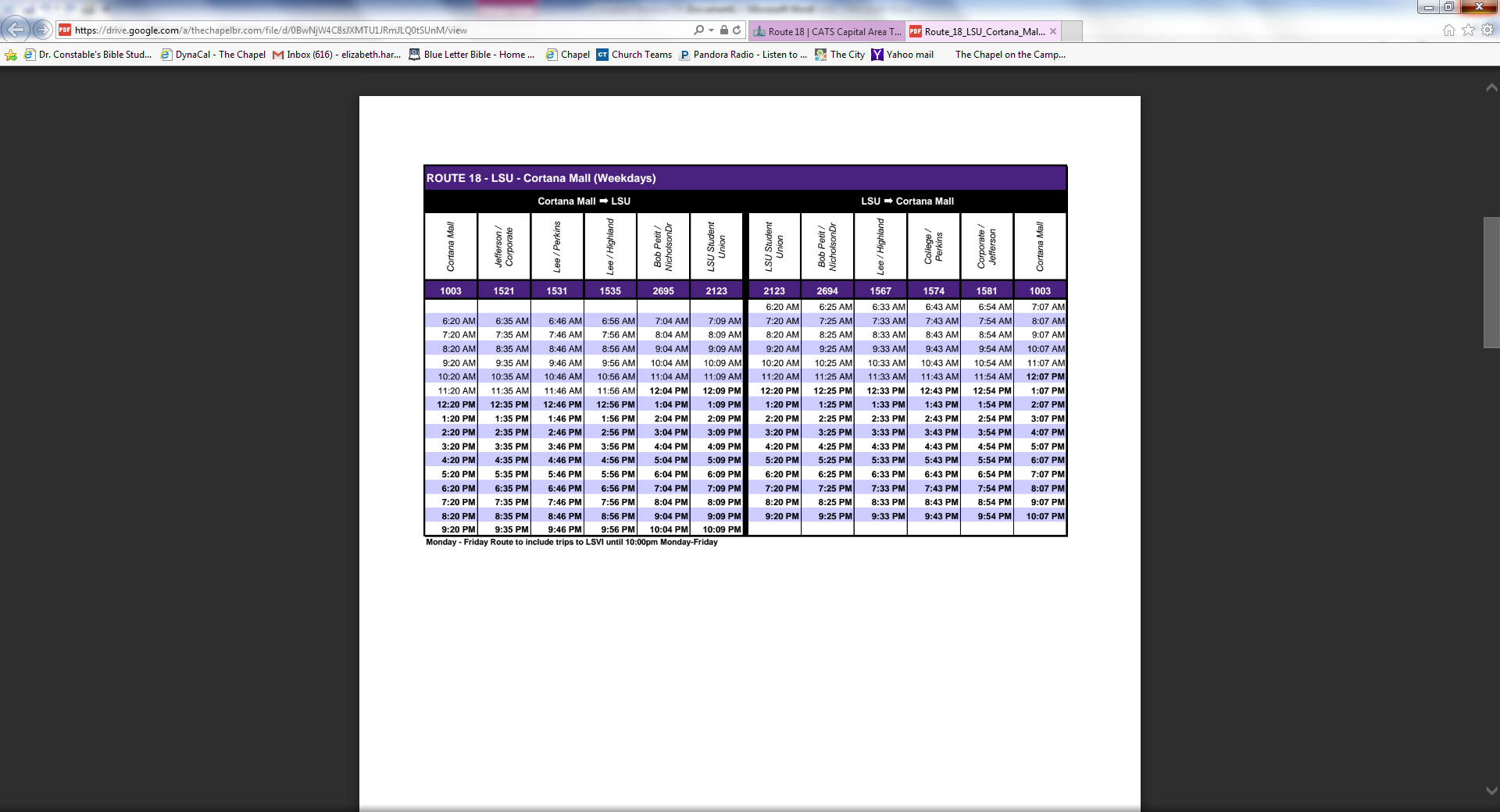 LSU Tiger Trails Transit System - tigertrails.lsu.eduLSU operates a bus system on campus and in the surrounding area that is free to LSU students, faculty, staff, and visitors, both on and off campus. Visit the website to view stops and schedules. Hours are modified during summer and school holidays. You can also use your phone or mobile device to track the buses in real time using the LSU mobile app: lsu.transloc.com/info/mobileBicycles Baton Rouge is not a bike friendly city, so long distance transport by bike can be dangerous. However, for short distances and around campus, a bike is ideal.  Low quality bicycles can be found at WalMart, and higher quality used bicycles can be found online, batonrouge.craigslist.org, and new at The Bicycle Shop (bicycleshop.com 3315 Highland Rd, Baton Rouge, LA, 225-344-5624) or at Mid City Bikes (2560 Government St, Baton Rouge, LA 70806  225-636-5776). Bicycles on the LSU campus must be registered with the LSU police department for a fee of $5. Wearing a helmet while riding is recommended for adults and children.BATON ROUGE MARKETS AND GROCERY STORESInternational MarketsAkasha Market Greek and Lebanese MarketLocation: 1190 Bob Pettit Blvd., Baton Rouge, LA 			Phone: 225-766-6478Hours: Open 7 days (near LSU Campus) Oriental Market – Korean							Location: 162 Lee Drive Suite C, Baton Rouge, LA 			Phone: 225-361-0812Hours: 225-361-0812 9:30 AM. - 7:30 PMVinh Phat Market - Asian Grocery and GiftsLocation: 12361 Florida Blvd., Baton Rouge, LA 			Phone: 225-273-1175 Hours: Monday - Sunday 9 AM – 8 PM Tienda GloriaLocation: 13869 Florida Blvd, Baton Rouge, LA          		Phone: 225-273-6140Latinos SupermarketLocation: 11435 Florida Blvd, Baton Rouge, LA        	            	Phone: 225-275-8223Le's Oriental MarketLocation: 1134 Marque Ann Dr., Baton Rouge, LA 			Phone: 225-273-9579	Hours: Monday - Sunday 8:30 AM. - 8:30 PM.  Asian Market Location: 8342 Perkins Rd., Baton Rouge, LA 			Phone: 225-768-7268Hours: Monday - Friday 10 AM -7:30 PM, Saturday and Sunday 8 AM - 7:30 PM A to Z International Fine Foods - Indian/Middle EasternLocation: 13461 Tiger Bend Rd., Baton Rouge, LA 			Phone: 225-763-7746Hours: M-Thurs. 10:30 AM – 7 PM, Friday 3:30 PM – 8 PM, Saturday 9:30AM – 8 PM & Sunday 12 PM - 6 PMFashion India & Groceries Location: 11802 Coursey Blvd, Baton Rouge, LA 			Phone: 225-293-4719Monday - Friday 11 AM - 7:30 PM, Sat. 10 AM - 7:30 PM, Sun. 12 PM -7 PMOlive Tree's International Food – Middle EasternLocation: 10979 Coursey Blvd #G, Baton Rouge, LA 		  	Phone: 225-291-2935Hours: 9 AM – 9 PM everydayPita Boy International GroceryLocation: 11197 Muriel Ave., Baton Rouge, LA  			Phone: 225-274-0022Hours:  Mon- Sat 10 AM – 7 PM, Sun.12 PM - 4 PMSaigon Hong Kong Seafood MarketLocation: 1295 N. Sherwood Forest Dr., Baton Rouge, LA         	Phone: 225-272-8822 Hours: Monday - Sunday 8 AM - 8:30 PMLa Tiendita/ El Sol de Guerrero – market and restaurantLocation: 6031 Siegen Ln, Baton Rouge, LA          	Phone:  800-733-7330Hours: Always openBarakat International - Indian and Pakistani  			Phone: 225-757-6086Location: 191 Woodale Blvd., Baton Rouge, LA   (Sells Halal Lamb)Produce Stores and Farmer’s MarketsSouthside Produce Store Location: 8240 Perkins Rd., Baton Rouge, LA 			Phone: 225-763-9001Hours:  6:30  AM to 6:30 PM 7 Days a WeekFresh PickinsLocation: 10375 Coursey Blvd., Baton Rouge, LA 	 		Phone: 225-291-7473Hours: 7 AM – 8 PM  7 days a weekRed Stick Farmer's MarketThursday market: 6400 Perkins Rd. 8 AM – 12 PMSaturday market: 5th and Main St., Downtown 8am-12pmPopular American Grocery StoresWalmart Superstore  							Hours: Mon-Sun 24 hours a dayLocation 1: 	3132 College Dr., Baton Rouge, LA   			Phone: 225-952-9022 Location 2: 	10606 N. Mall Dr., Baton Rouge, LA			Phone: 225-291-8104Products & services: groceries, pharmacy, household goods, appliances, auto care.Walmart Neighborhood Market 					Hours: Mon-Sun 6 AM – 12 PM5255 Highland Rd., Baton Rouge, LA 					Phone: 225-766-7776 Products & services: groceries and pharmacyAlbertsons Supermarket						Hours:  Mon-Sun 6 AM – 11 PMLocation 1: 	2950 College Dr., Baton Rouge, LA  			Phone: 225-924-6084Location 2: 	9960 Bluebonnet Blvd., Baton Rouge, LA  		Phone: 225-768-7775Location 3: 	7515 Perkins Road, Baton Rouge, LA 			Phone: 225-769-6100Products & services: groceries and pharmacyWinn-Dixie								Hours:  Mon-Sun 7 AM – 12 AMLocation: 5555 Burbank Dr., Baton Rouge, LA			Phone: 225-757-0501Products & services: groceriesTrader Joe's 								Hours: Mon-Sun 8 AM – 9 PMLocation: 3535 Perkins Rd, Baton Rouge, LA 70808	 		Phone: (225) 382-0588Products & services: organic groceries, specialty snacks and juicesWhole Foods 								Hours: Mon-Sun 8 AM – 10 PMLocation: 7529 Corporate Blvd., Baton Rouge, LA 70808 		Phone: 225-218-0452Products & services: organic groceries, vitamins, coffee and lunches to-go.RECREATION IN BATON ROUGEBaton Rouge Recreation/Park System (BREC) – brec.orgBREC maintains 184 parks throughout East Baton Rouge Parish that feature a wide variety of quality facilities open to everyone.  Many activities are free, and some include an admission or class fee.  Activities include:Walking & Hiking	Fishing	Canoeing &Kayaking	Nature centersHorseback ridingSwamp walks	Tennis VolleyballBasketball	Rugby	Baseball	SoccerFitness & Dance classes Martial Arts classes SkateboardingSummer campsPlaygroups Water parks and more!East Baton Rouge Parish Libraries (EBRPL) - ebrpl.orgEBRPL has 16 locations around the city where all varieties of books (English and other languages) can be borrowed for free by anyone living in Baton Rouge, including children.  To sign up for a library card just bring in a piece of mail that shows your address, and an Identification Card of some kind.  The library also has free access to computers, printers, magazines, movies, music, audio books, electronic books and magazines, online language learning software and more.Baton Rouge Zoo – brzoo.orgLocation: 3601 Thomas Road • Baton Rouge, LA 70807Admission Adults/Teens: $8.25 	Seniors: $7.25	    Children ages 2-12: $5.25 under age 2: FreeDiscount: Wednesday afternoons between 3pm and 4pm admission is $1.25 per person for all ages.LSU Rural Life Museum – rurallife.lsu.edu4560 Essen Ln, Baton Rouge, LA Admission Adults/Teens: $9.00; Children 5-11: $8 Children under 5: Free LSU Museum of Art - lsumoa.orgShaw Center for the Arts • 100 Lafayette Street •Baton Rouge, Louisiana Admission: LSU students with ID: Free  	Over age 12: $5.00   	12 and younger: Free All admission free on the first Sunday of each month.Live After Five – downtownbr.org/live-after-five/line-upFree concerts on North Boulevard in downtown Baton Rouge every Friday evening in September & October (fall series), and April & May (spring series).  Visit the website for the lineup of local musicians.For more information and activities visit: downtownbatonrouge.org visitbatonrouge.com 225batonrouge.com/section/weekender lasm.org ymcabatonrouge.org louisianaoldstatecapitol.orgcrt.state.la.us/louisiana-state-museum louisianatravel.comcrt.state.la.us/parks kleinpeterdairy.comBANKING IN BATON ROUGEBanking in the United States is very helpful for depositing pay checks and paying bills efficiently. Different banks will be best for different individuals based on locations and features desired. Below are some helpful banking definitions and instructions. For more in depth financial tips, visit money blogs such as cashcowcouple.com or 20somethingfinance.com .Opening a Bank Account in the USTo open an account in the U.S. you will need the following items:Proof of Address (Apartment Rental Agreement, Utility Bill, etc. with Name and Permanent Address)Passport and a second form of identification (driver's license, School ID, etc.)I-94 CardI-20, DS-2019 or I-797 Approval NoticeEnrollment Verification Letter from LSUSocial Security Card (you do not need one to open all bank accounts, but some banks may ask for it, so call ahead)Minimum Opening Deposit of $50 USDChecking AccountChecking accounts allow you to deposit and withdraw money frequently and are a great way to pay your tuition and monthly bills. When you open a checking account, it usually comes with checks and a debit card to enables you to make purchases and pay bills directly from the account. While choosing a bank ask about annual fees, ATM fees, and low balance fees. Some banks have a “fee free” checking option. Some offer budgeting tools online, if they don't, try mint.com .Savings AccountSavings accounts are bank accounts that earn interest, and are typically used for long term saving of money and cannot be used to pay bills or write checks. The interests, minimum balances, service fees vary from bank to bank. You may not need a savings account, but it is worth asking your bank about.ATM (Automated Teller Machines)Usually banks will not charge extra fees when you are using your bank’s ATM. When you use an ATM in a store or at other banks, you may be charged an extra transaction fee. An alternative to using an ATM is to make a purchase with your debit card and ask for cash back. Most banks do not charge fees for cash back purchases.Wire TransferA wire transfer is the electronic transfer of funds from one financial institution to another. Money can be wired from other countries to your bank, or using a money wiring company such as moneygram.comCredit CardA Credit Card is a card used to make purchases, and serves as line of credit extended by a financial institution. You must pay the bill each month, and any unpaid amount will be charged interest at a very high rate. To be eligible for a credit card you must have a social security number.BATON ROUGE THRIFT and RESALE SHOPSThrift Shops Thrift shops are stores that sell discounted used clothing, furniture, household items, and books. Most thrift stores also accept used item donations. The proceeds from some thrift stores benefit charities or provide for low income families.  All of the thrift stores below are on the Capital Area Transit System (CATS) bus line.America’s Thrift Store 					Hours: Mon-Sat 8 AM - 9 PMLocation: 9526 Cortana Place, Baton Rouge LA		Phone: 225-923-0010Connections for Life   						Hours: Mon-Fri 8 AM - 6 PM, Sat 8 AM - 5 PMLocation: 2286 Highland Road, Baton Rouge LA		Phone: 225-379-3158 Family Thrift Center 						Hours: Mon-Sat 10 AM - 6 PMLocation: 209 Little John Drive, Baton Rouge LA		Phone: 225–272-9900Goodwill Industries Thrift Store   			  	Hours: Mon-Sat 9 AM - 8 PM, Sun 12 PM - 6 PMLocation 1:	3121 College Dr.				Phone: 225-926-1868Location 2:	10350 Burbank				Phone: 225-778-5642 Location 3:	10778 Coursey Blvd.				Phone: 225-295-1921	Here Today, Gone Tomorrow  	   			Hours: Mon-Sat 9 AM - 6 PM, Sun 12 PM - 6 PMLocation: 10240 Burbank					Phone: 225-769-2259 Salvation Army   						Hours: Mon-Fri 9 AM - 5 PM, Sat 9 AM - 4 PM Location: 7361 Airline Highway 				Phone: 225-355-4635St. Vincent DePaul Thrift Stores   			   	Hours: Mon-Sat 9 AM - 5 PMLocation 1:	5621 Government 				Phone: 225-925-5255Location 2:	1871 Staring Lane 				Phone: 225-819-0460Location 3:	2655 Plank Rd. 		 		Phone: 225-356-9683Garage Sales & Estate SalesGarage sales are usually a single household selling items they no longer use, clothing, often furniture, electronics and other household items. Estate sales are similar, but larger, and are held when an entire house full of items is being sold. Both are usually held on Friday or Saturday, and advertised in the newspaper or on batonrouge.craigslist.org. Go early for best deals.Online SalesYou can find individual used items to purchase from the following websites.Craig’s List -- batonrouge.craigslist.orgBaton Rouge newspaper, The Advocate -- theadvocate.kaango.comFor Sale by Owner -- forsale.oodle.com/furniture/baton-rouge-areaE Bay -- ebay.com 	When meeting someone you found online always meet in a public place and bring a friend. Never pay before inspecting and receiving the item, and never provide bank information via email.  From: Joe Smith                                                                     Place123 Main Street, Apt 2                                                         StampBaton Rouge LA 70802                                                          Here                    To: Lily Juarez                                   567 Washington Road                                    Phoenix, AZ 85001